3SDW Data Request andModeling Protocol Specifications Proposal FormsDRAFT: 7/3/2014Note: These are proposed as web integrated forms.Form 1. Information required for requesting modeling products for NEPA and Non-NEPA Projects.Figure 1.	HREDP Project Area in bright green shading, and CAMx 12 and 4 km Modeling Domains in red. The PSD Class I and sensitive Class II areas included in the AQ/AQRV impact analysis are labeled.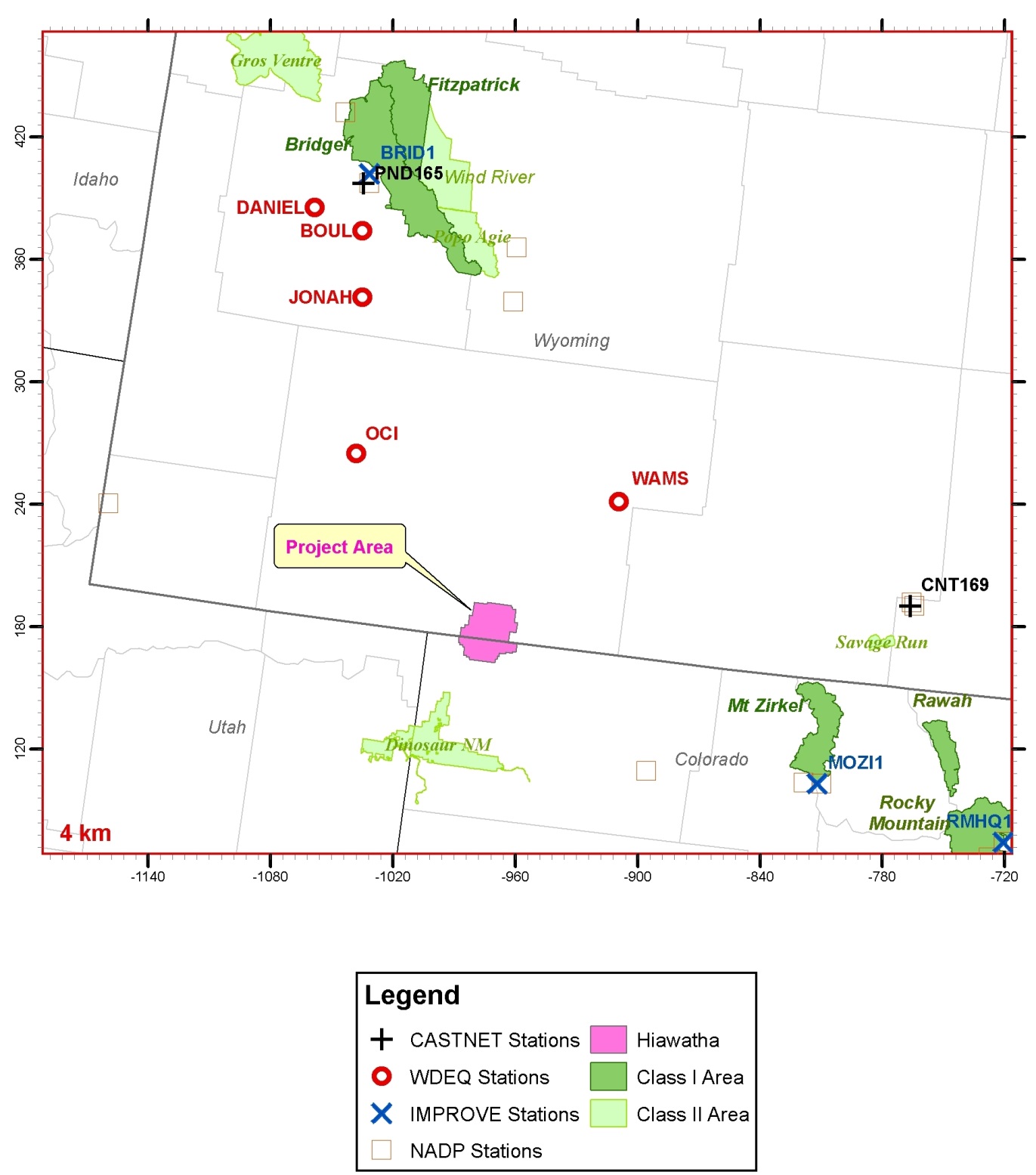 Figure 2.	The HRDEP Project Area (pink) and 4 km CAMx modeling domain showing locations of ambient air monitoring sites from several monitoring networks and Class I and sensitive Class II areas.Form 2. Proposed modeling specifications. BACKGROUND INFORMATIONBACKGROUND INFORMATIONBACKGROUND INFORMATIONParameterOptionsEntriesContact InformationName of ProjectRequestorCollaboratorName of Operator(s)/Associated Government Agency/InstitutionEmail, Phone NumberHiawatha Regional Energy Development Project (HREDP) Environmental Impact Statement (EIS)Requestor:Ralph MorrisENVIRON International Corporation773 San Marin Drive, Suite 2115Novato, California 94998(415) 899-0708rmorris@environcorp.comCollaborators:Charis Tuers (BLM/WYSO)Ryan McCammon (BLM/WYSO)Chad Meister (BLM/COSO)XXX (BLM/Rocksprings FO)XXX (B:M Little Snake FO)Lynsey Parker (ENVIRON)Tejas Shah (ENVIRON)Sue Kemball-Cook (ENVIRON)Project typeNEPA or non-NEPANEPARequested Modeling Platforms3SAQS 2008 Base Case3SAQS 2020 Future Case (2008)3SAQS 2011 Base Case3SAQS 2018 Future Case (2011)3SAQS 2008 Base Case 3SAQS 2020 Future Case (2008)Modeling DomainPre-determined domains or script to “window-in” (either before or after download)?12/4 km domain (see Figure 1 below)Brief Project DescriptionProvide summary and maps of project development, including type of project, location, size, types of emissions sources, etc.The HREDP Proposed Action is to drill 4,208 natural gas wells within the Project area that straddles the Wyoming and Colorado state line in Sweetwater County, Wyoming and Moffat County, Colorado.    (see Figure 1 below)Purpose of Air Quality ModelingNEPA, Air Quality Planning, Clean Air Act Requirements, Model Sensitivity Testing, etc.NEPA EIS conducting photochemical grid modeling of the HREDP to assess ozone and other air quality, visibility and deposition impacts.Impacted Sensitive AreasClass I/Sensitive Class II Areas; Non-attainment Areas; Sensitive Lakes; Proximity to Population CentersSee Figure 1.Applicable Air Quality Standards and ThresholdsNAAQS; PSD, State Standards; Visibility; Deposition; ANCNAAQS; PSD, State Standards; Visibility; Deposition; ANCApplicable Air Quality Monitoring DataProvide summary of available data and current air quality conditions.See Figure 2 for locations of monitoring sites in HRDEP 4 km CAMX domain.AIR QUALITY IMPACT ASSESSMENTAIR QUALITY IMPACT ASSESSMENTAIR QUALITY IMPACT ASSESSMENTParameterOptionsExample EntriesType of AnalysisAmbient Concentration Impacts (NAAQS, PSD, etc.)Ozone, NO2, SO2, PM2.5, PM10 and CO NAAQS.Incremental PSD concentrations at Class I and sensitive Class Ii areasType of AnalysisOzone Analysis (Absolute, RRFs, etc.)Both absolute and relative (RRF) ozone analysisType of AnalysisVisibility AnalysisVisibility at Class I and sensitive Class II areas for both Project and Cumulative sourcesType of AnalysisDeposition AnalysisDeposition analysis and Class I and sensitive Class II areasType of AnalysisLake Acidification AnalysisANC calculations at sensitive lakes (VIEWS)Type of AnalysisModel Sensitivity TestingNumerous CAMx sensitivity tests conducted using 2005/2006 modeling platform in conjunction with Continental Divide-Creston and Moxa Arch BLM EISs.  Details can be found at:  http://www.blm.gov/pgdata/etc/medialib/blm/wy/information/NEPA/rfodocs/cd_creston.Par.66897.File.dat/AQ-ApE-SensitivityModeling.pdf3SDW Files Requested3SDW Files Requested3SDW Files RequestedParameterOptionsRequested2008Emissions 2008 36/12 km Anthro2008 36/12 km O&G2008 36/12 km Natural2008 4 km Natural2008 SMOKE-ready2008 12 km Anthro2008 12 km O&G2008 12 km Natural2008 4 km Natural2008 SMOKE-ready2011Emissions2011 36/12/4 km Anthro2011 36/12/4 km O&G2011 36/12 km Natural2011 SMOKE-ready--2018Emissions2018 36/12/4 km Anthro2018 36/12/4 km O&G2018 SMOKE-ready--2020Emissions2020 36/12 km Anthro2020 36/12 km Natural2020 SMOKE-ready2020 12 km Anthro2020 12 km Natural2020 SMOKE-ready2008Meteorology2008 36/12 km CAMX-ready2008 36/12/4 km WRF output12/4 km WRF output2011Meteorology2011 36/12/4 km CAMx-ready2011 36/12/4 km WRF output--2008PGM2008 36/12 km CAMx 3-D output2008 12 km CAMx 3-D output2011PGM2011 36/12 km CAMx 3-D output--2018PGM2018 36/12 km CAMx 3-D output--2020PGM2020 36/12 km CAMx 3-D output2020 12 km CAMx 3-D output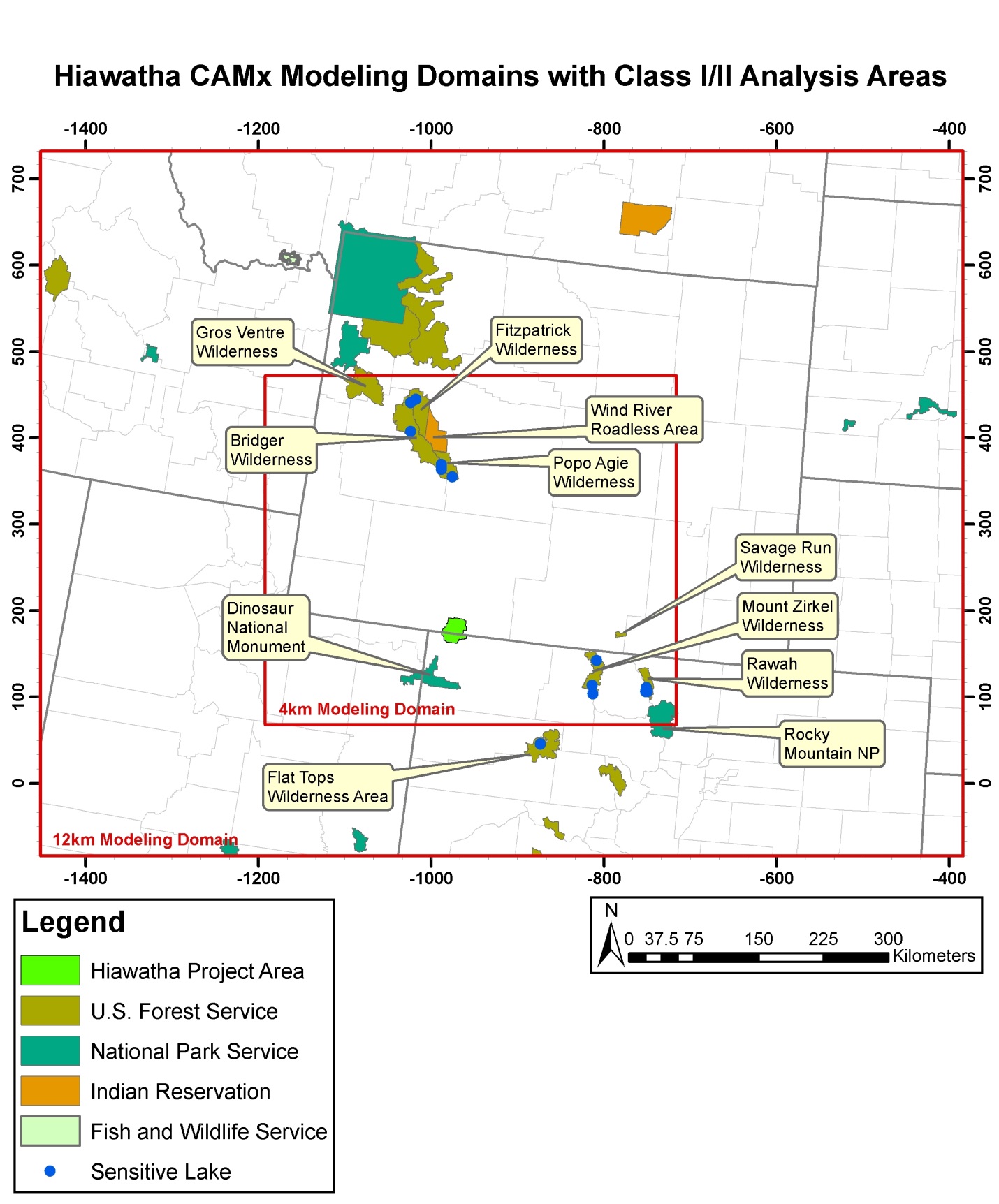 Emissions Modeling PlatformEmissions Modeling PlatformEmissions Modeling PlatformParameterOptionsExample EntriesModeling PeriodsBase Case Emissions Year(s)2008Modeling PeriodsFuture Emissions Year(s)2020Source InformationProject EmissionsHREDPSource InformationUS  EmissionsEPA NEI08v2 and WestJumpAQMSSource Informationnon-US EmissionsCanada, Mexico Source InformationEmissions Scenarios2008 Base Case~2020 Proposed Action, No Action Alternatives and other AlternativesSource InformationEmissions Scenarios (future case)EPA NEI2007v5 2020 projectionsHRDEP Project O&G EmissionsOther RFD O&G Emissions in RegionSource InformationSpatial Surrogate DataWestJumpAQMS UpdatesSource InformationTemporal Allocation DataEPA NEI08v2Source InformationChemical Speciation DataEPA NEI08v2Model DescriptionNameSMOKEModel DescriptionVersion3.0Meteorological Modeling PlatformMeteorological Modeling PlatformMeteorological Modeling PlatformParameterOptionsExample EntriesModel DescriptionNameNot Applicable – using 2008 12/4 km WRF data in 3SDW from WestJumpAQMSModel DescriptionVersionModel DescriptionModel Year(s)Model DomainResolutionModel DomainHorizontal DomainModel DomainVertical StructureTechnical FeaturesInitial ConditionsTechnical FeaturesTopographic InputsTechnical FeaturesVegetation Type and Land Use InputsTechnical FeaturesAtmospheric Data InputsTechnical FeaturesTime IntegrationTechnical FeaturesDiffusion OptionsTechnical FeaturesBoundary ConditionsTechnical FeaturesData AssimilationTechnical FeaturesWater InputsTechnical FeaturesPhysics OptionsTechnical FeaturesGrid InteractionPhotochemical Grid Modeling PlatformPhotochemical Grid Modeling PlatformPhotochemical Grid Modeling PlatformParameterOptionsExample EntriesModel DescriptionNameCAMxModel DescriptionVersion6.10 (April 2014)Model PeriodBase Case Year(s)	2008Model PeriodFuture Year(s)~2020Model DomainResolution12/4 kmModel DomainHorizontal Domain12 km: 89 x 684 km: 119 x 101Model DomainVertical Structure25 LayersTechnical FeaturesInitial ConditionsCAMx 2008/2020 12 km 3-D outputTechnical FeaturesTransport PPMTechnical FeaturesDiffusionSmagorinskyTechnical FeaturesBoundary ConditionsCAMx 2008/2020 12 km 3-D outputTechnical FeaturesGas-Phase ChemistryCB6r2Technical FeaturesAerosol ChemistryISORROPIATechnical FeaturesAqueous-Phase ChemistryRADMTechnical FeaturesPhotolysis RatesTUVTechnical FeaturesDeposition SchemesZhangTechnical FeaturesGrid Interaction12/4 km two-way interactiveTechnical FeaturesSource Apportionment ConfigurationOSAT and PSAT (except SOA)Natural SourcesHREDP No Action/Proposed ActionRFD SourcesEverything Else